关于同意注销农民工工资保证金银行保函的意见                    ：由你单位负责建设的               工程项目，已于      年   月   日竣工验收完毕。经核实，该工程项目农民工工资保证金银行保函符合注销条件，同意你单位向开立银行申请注销农民工工资保证金银行保函（保函编号：             ）。工资保证金监管部门（盖章）：年   月   日办理保函请联系：建投非融资性担保（海南）有限公司魏先生 18107296338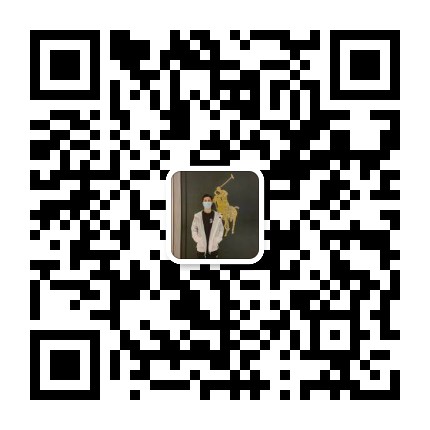 海南省海口市美兰区海甸二东路水岸阳光B区D栋1006更多阅读：www.hnjtdanbao.com